acousticallyshaped laser:  machining tool for Industry 4.0Salvatore Surdo1, Alessandro Zunino1,2, Alberto Diaspro2,3, Martí Duocastella1,31 Nanoscopy, CHT Erzelli, Istituto Italiano di Tecnologia, Via Enrico Melen 83, Building B, 16152 Genova, Italy
2 Department of Physics, University of Genoa, Via Dodecaneso 33, 16146 Genova, Italy
3 Departament de Física Aplicada, Universitat de Barcelona, C/Martí i Franquès 1, 08028 Barcelona, SpainSection: RESEARCH PAPER Keywords: Lasermatter interaction; resonant cavity; digital industry; cyber-physical systems Citation: Salvatore Surdo, Alessandro Zunino, Alberto Diaspro, Martí Duocastella, Acousticallyshaped laser: a machining tool for Industry 4.0, Acta IMEKO, vol. 9, no. 4, article 8, December 2020, identifier: IMEKO-ACTA-09 (2020)-04-08Section Editor: Leopoldo Angrisani, University of Naples "Federico II", Italy Received October 31, 2019; In final form June 5, 2020; Published December 2020Copyright: This is an open-access article distributed under the terms of the Creative Commons Attribution 3.0 License, which permits unrestricted use, distribution, and reproduction in any medium, provided the original author and source are credited.Corresponding authors: Salvatore Surdo, e-mail: salvatore.surdo@iit.it, Martí Duocastella, e-mail: marti.duocastella@iit.itIntroductionThe fourth industrial revolution or  4.0 (I4) exploits machines that are augmented by means of  connections and sensor networks and are controlled by intelligent systems capable of monitoring the entire production chain and making autonomous decisions [1],[2]. This enables workpiece production with high levels of adaptability in terms of manufacturing conditions  design adjustments, which ultimately result in high-quality  at yield [3],[4]. In detail, the I4 paradigm encompasses technologies that belong to two broad categories, often known as digital and physical worlds. The former includes Internet of (IoT), big data, cloud computing and allows wireless collection of data from physical objects (sensors, machines, products)  their real-time processing aimed at improving production and logistics efficiency. The second group comprises robots and manufacturing tools that are digitally controlled and perform machining operations that are capable of shaping materials according to a specific design. the decades, significant  been directed  the growth of the digital world currently offers multiple IoT elements (sensors, actuators, nodes) [5],[6] and wireless communication protocols such as Zigbee, 5G, and LTE [7][9]. The physical world can now count for autonomous robots though it is still looking for a suitable manufacturing method, often referred to machine tool 4.0 (MT4.0) [10]. The ideal candidate should be capable of performing multiple operations such as cutting, punching, forming, and welding of a large range of functional materials, ideally at high speed and design flexibility. However, traditional tools only  few of these requests. For instance, computer numerical control (CNC) milling machines can cut several materials such as wood, metals, plastics, glass, and foams but operate only in subtractive mode, typically with one material  time, and  mechanical wear issues.  additive counterparts such as fused deposition  and ink-jet printing are significantly more flexible in pattern selection but typically operate with a reduced number of materials with metalsarguably the  used  in [11],[12]. Recent attempts  these issues with hybrid systems that combine additive and subtractive methods have led to complex machine tools with limited speed and high cost [13].A family of technologies capable of solving the problems encountered  traditional methods is laser directwrit (LDW) [14]. LDW use a laser beam to either alter a controlled volume of material causing localed damage  a surface (subtractive operation) or  a amount of material  a workpiece (additive operation). In case, the desired pattern is first drawn  computer-aided design (CAD) and then sequentially etched or built by scanning the sample with the laser beam. These peculiarities make LDW a good choice as a machine tool for 4[15]. LDW is compatible with metals [16], ceramics [17], polymers [18], and more exotic materials such as wood [19] and leather [20]. Furthermore, being capable of both subtractive and additive operations, LDW can implement multiple machining processes such as printing [21], depositing [22], joining [23] of various materials polishing [24], coating [25], and cleaning [26] of a surface. Finally, lasers are controlled numerically and can be connected  other physical or digital objects enabling the of laser-based cyber-physical systems (CPS) for advanced manufacturing.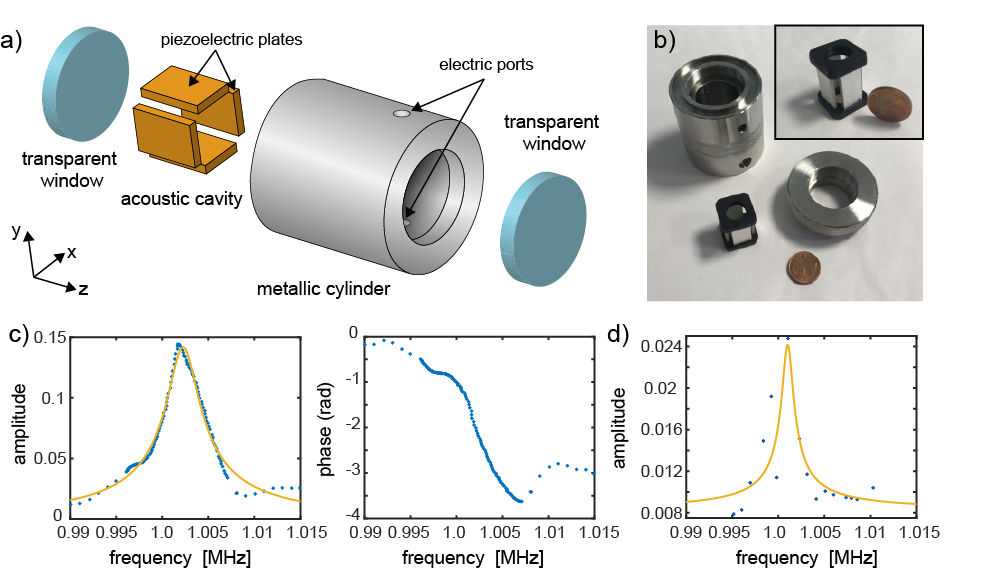 Figure 1 Implementation and characteration of the acoustic cavity. a) Schematic description of the main components of the AOF cavity consists of four rectangular (2 cm × 1 cm) piezoelectric plates, a metallic cylindrical container (Ø = 2.54 cm), and two circular glass windows. b) Optical images of a disassembled AOF cavity. The inset shows a magnified view of the piezoelectric plates assembled according to rectangular symmetry. c) Transfer functions (amplitude and phase) of the cavity. d) Crosstalk (amplitude) between X- and Y-axis of the cavity. The blue symbols denote the experimental data while the yellow lines are the best-fit resonance functions. So far, the  of LDW 4 limited to few operations, namely laser ablation and sintering, and the reasons can be ascribed to its serial nature limited flexibility and speed in terms of beam shape selection, which limit the manufacturing throughput. These constraints have spurred the  of methods  shaping a laser beam in a  and controlled way. Examples include laser beam with passive optical elements (gratings [27] beams splitters [28]) or beam shaping by means of mask projection systems [29]. However, these methods lack tunability in terms of number, position, and shape of the laser beams impeding the real-time correction and adjustment of the manufacturing process. This problem can be solved with active optical elements such as digital micromirror devices () [30]  spatial light modulators () [31] that allow   light patterns; however, they suffer from  issues and long response time. proved that rapid (in the sub-microsecond timescale) bothbeam (up to 20 beams) and generation of complex and  light patterns can be achieved through the interaction of laser and acoustic waves in liquid [32],[33]. Our technology,  acousto-optofluidics  AOF, enables high-throughput material processing without suffering from the problems (damage,  speed) of conventional methods. Here, we present a detailed of the acousto-optofluidic cavity and first results  its integration into a LDW system aimed at proving its feasibility as a machine tool for . Specifically, we illustrate a simple (two) laser-based CPS with AOF functionalities for the high throughput additive and subtractive machining of various materials such as metals, polymers, and semiconductors.Acousticallyshaped laser beam Acoustic cavity: design, implementation, and characterationThe key element of our technology is an acoustic resonant cavity capable of inducing stationary pressure waves in a liquid. Figure 1a) shows a schematic of the cavity that encompasses two couples of rectangular piezoelectric plates with each pair being perpendicular to the other. The cavity is placed in a metallic cylinder and two glass circular windows seal the device with the help of O-rings.  holes in the cylinder are for electrical connections between the piezoelectric elements and external instrumentation (waveform generator amplifier). Figure 1b) shows an optical image of the main components of the cavity  once assembled as small as 2 cm3. The application of sinusoidal signals to the piezoelectric pair generates vibrations in the liquid. Propagation of these acoustic waves along the X- and Y-can be described by solving the damped acoustic wave equation with appropriate boundary conditions [33],[34].  resonance, standing acoustic and hence density waves are present in the cavity at resonant frequencies given by the following equation:where  is the speed of sound in the liquid ( = 1490 m/s in water at room temperature),  = 1 cm is the distance between the piezoelectric plates of each couple, and  is an odd integer that identifies the resonance cavity order. Figure 1c) shows the measured transfer function for both amplitude and phase between piezoelectric plates of the same couple. A resonance is clearly visible at  1 MHz that corresponds to the 13th harmonic. Notably, the resonance has a good quality factor (Q  290) helps to filter out undesired contributes such as noise and environmental signals. Interestingly, the crosstalk, namely the transfer function between piezoelectric plates of different pairs, has a peak at the same frequency the cavity mode but with significantly smaller amplitude – roughly one order of magnitude Figure 1.d).Laser diffraction through the acoustic cavityThe previous section enables  the resonant conditions for the cavity and the driving frequencies of the piezoelectric plates that result in standing acoustic waves in the liquid.  remains  understanding how the laser beam that travels through the cavity (along the Z-axis) is diffracted by sound. To shed light on this point, we  first determine the changes that the presence of stationary acoustic waves in the liquid have on its refractive index. On resonance, the induced vibrations cause a periodic modulation of the density of the liquid, which according to the LorentzLorenz model translates into a periodic refractive index that can be calculated  [33]where  is the static refractive index of the liquid and  the peak of the induced variations.  latter depends on both amplitude and frequency of the driving signals [32],[33].  Equation 2, we can anticipate that the cavity behaves as an oscillating periodic grating capable of diffracting the incident light. Specifically, Figure 2 shows the effects of the AOF cavity on a Gaussian laser beam when combined with a telescope. In the focal plane of the first lens, the oscillating grating diffracts the laser beam into multiple beamlets [32]. , spacing, and intensity of each diffracted  can be controlled by properly adjusting the driving parameters such as amplitude, frequency, and phase of the signals applied to the piezoelectric plates. As such, the AOF cavity enables laser parallelation provides an enhancement in the throughput roughly  to the number of spots and only limited by the energy of the laser.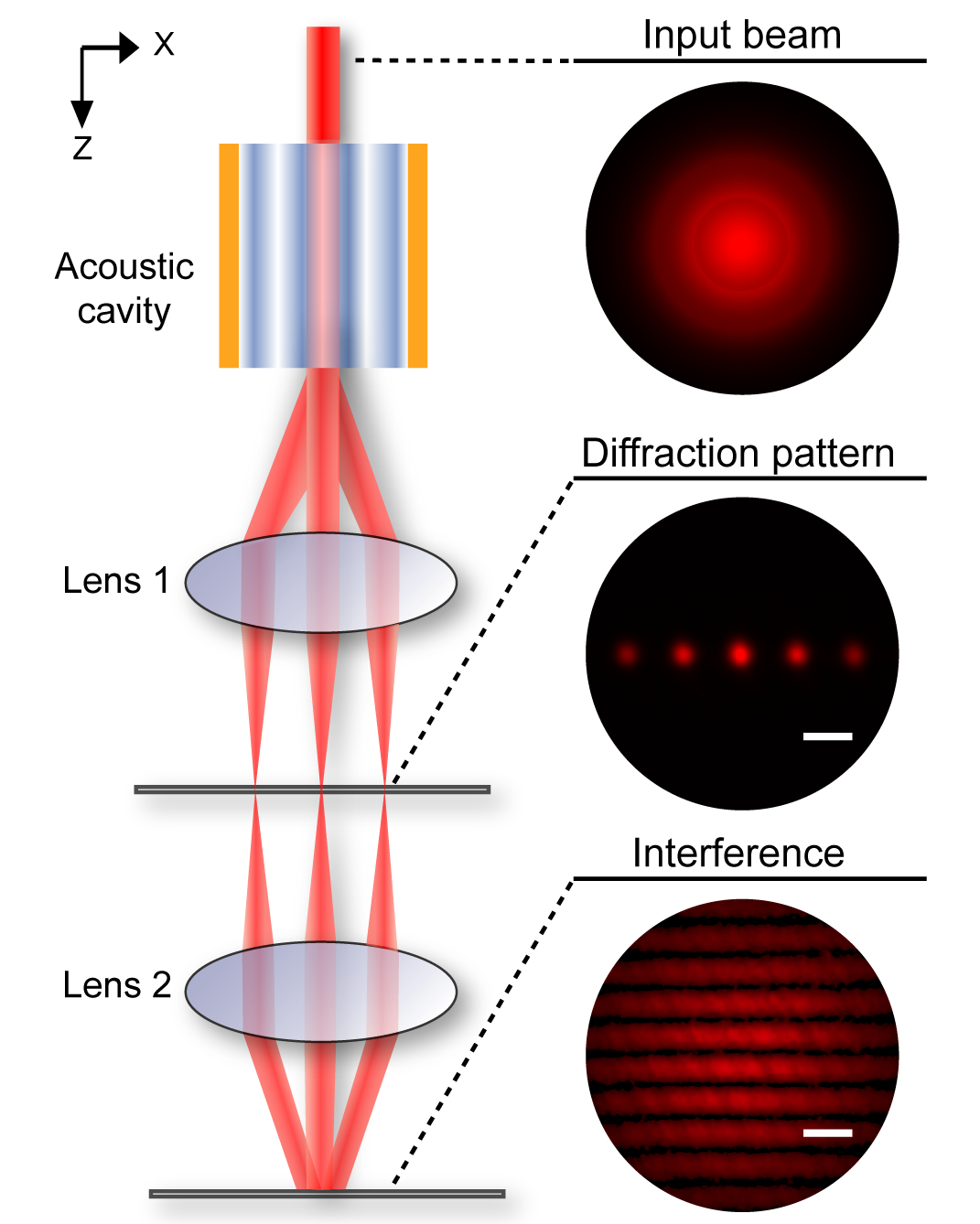 Figure 2 The optical setup to generate multiple beamlets and interference patterns consists of an AOF cavity and two converging lenses. In the focal plane of the first lens the AOF cavity diffracts the incident Gaussian beam (top) into multiple beamlets (middle) that after passing through the second lens interfere forming a light pattern (bottom).  and interference in the figure were generated at the acoustic frequencies of 1.37 MHz and 1.8 MHz, respectively. Scale bars 200 µm.The AOF system also enables more complex light shaping. Specifically, after passing through the second converging lens, the diffracted beamlets interfere generating an intensity pattern. Notably, the generated pattern can be controlled with the same parameters that control the beamlets. The phase, in particular, allows ultra-fast pattern selection when a pulsed laser with a duration much smaller than the temporal period of the driving signals is used [32],[33]. In this case, the laser pulse interacts with an instantaneous refractive index profile (see Equation 2) that can be selected by delaying the arrival of the laser respect to the driving signal and with nanosecond resolution. In this configuration the AOF system can boost the throughput of an LDW by scanning the material surface region-by-region rather than point-by-point. cyber-physical system for laser manufacturing Figure 3a) schematically describes the architecture of a laser-based cyber-physical workstation with AOF functionalities. The station is organed in two levels physical and digital. The former handles the operations that are necessary for manufacturing the workpieceis connected to the digital one through a network (a private network in the current setup), which the physical world to various users, computers, and data-storage systems. The mutual interaction between these levels results into a cyberphysical system in which information and  can be monitored and synchroned between the “factory floor” and cyberspace. For instance, the digital level can collect data from the physical objects that, once processed, can be used to monitor the manufacturing process,  the usage or wear of a physical object, or  workpiece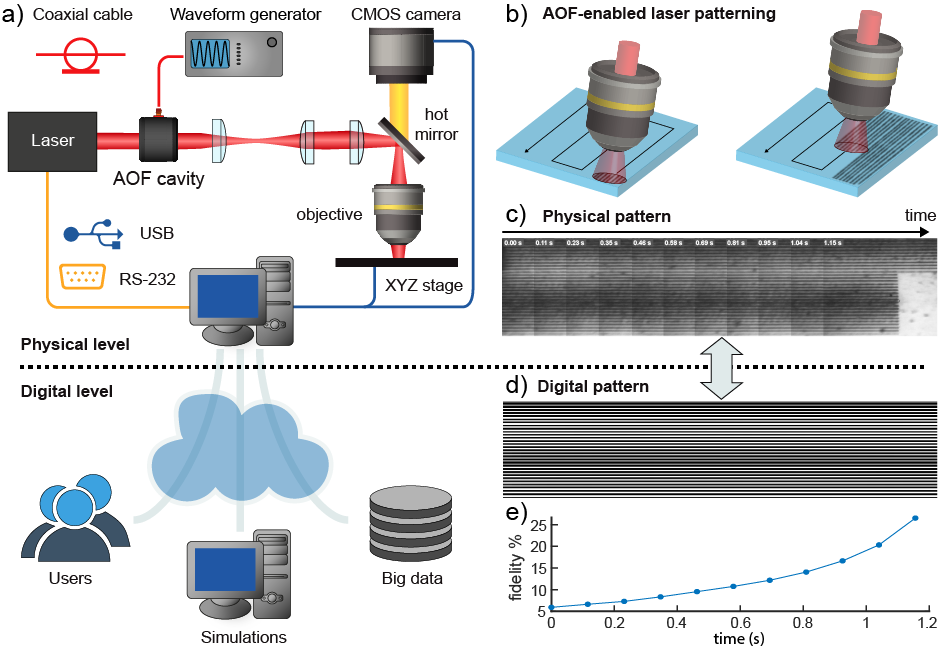 Figure 3 Cyber-physical system for AOF-enabled laser manufacturing. a) The architecture of the laser-based CPS comprises a physical (top) and digital (bottom) level. The former consists of an LDW station integrating an AOF cavity that is conjugated with the plane of the workpiece by means of a series of converging lenses. The physical and digital levels are connected through a network that offers access to the AOFLDW station to users, workstations, or data-storage devices. e) Digital assessment of the workpiece fidelity. b) Schematic description of the strategy used for large-area patterning with an AOF-shaped laser beam. c) Largefield-of-view image of the ablated pattern. d) Digital copy of the target pattern. e) Fidelity between the physical and digital patterns at different timesteps.Implementation of the physical space of a laser-based CPSThe physical of laser-based cyber-physical system comprises several elements. The key component is a  station that consists of an ultrafast pulsed laser emitting 70-fs pulses at operational wavelength of 800 nm, an upright microscope equipped with a longworkingdistance microscope objective (numerical aperture 0.55), a CMOS camera for real-time inspection of the workpiece, and an AOF cavity. A waveform generator provides the driving signals for proper AOF operation. For laser manufacturing the interference patterns the AOF cavity is conjugated to the workpiece plane by means of relay lenses. Simply removing one of these lenses enables the generation of multiple diffracted spots at the focal plane of the microscope objective. In both cases, high-throughput material processing can be achieved by using a motored XYZ stage to displace the sample relative to the acoustically shaped light Figure 3b). Complex patterns can be prepared by varying the resonances, by controlling the driving parameters while scanning the sample surface.Digital assessment of the AOF-generated pattern fidelity The proof of concept  the computational operations of the digital level of the laser-based CPS is by successfully monitoring the fidelity between a physical pattern and its digital avatar. In this experiment, we ablated a large-area pattern onto a chromium substrate by scanning its surface with up to 19 AOF-generated beamlets and using a CMOS camera to record the machining process. Figure 3c) shows an optical image of a fraction of the physical pattern that was obtained by stitching together 11 frames of the recorded . The corresponding digital counterpart (a binary pattern in this case) is shown in Figure 3d). At each time step, we used cross-correlation to evaluate the fidelity or similarity between the instantaneous physical pattern and the final digital copy. As shown in Figure 3e), initially (t = 0 the fidelity is 0 because the physical pattern does not exist and increases at each time step as soon as the ablation proceeds, indicating that the laser-machining process is performing well. Notably, deviation from the expected trend can be used to predict errors or failure of one or more physical objects the LDW station.Our results clearly prove that the functionalities of the AOFLDW station can be augmented by collecting data from the physical space and using  to monitor the similarity between the machined workpiece and its digital copy. In the future, the digital pattern could be decomposed into fundamental patterns, for instance by means of Fourier transformation, in order to directly provide suitable driving parameters In conjunction with appropriate XYZ scanning this strategy will enable the realation of totally automated and digitally controlled laser-based machining tools. As we implement more computational operations and improve data collection capabilities at the physical level, with sensors or advanced imaging methods, interesting possibilities will continue to emerge, providing novel opportunities for laser machining  development and optimation.Material processing with the AOF-LDW stationThe previous sections demonstrate that AOF technology can be effectively integrated into an LDW station and then into a cyber-physical system.  remains  proving if the AOF enables high-throughput laser manufacturing. To answer this question, we used the AOFLDW  several materials (metals, semiconductors, and polymers) in both additive and subtractive mode.Figure 4 shows two examples of subtractive laser manufacturing of semiconductors and metals, patterns ablated in siliconFigure 4.a) and palladium Figure 4.b For the ablation of Si we used both piezoelectric couples of the AOFcavity to generate a 2D distribution of the diffracted beamlets. In , driving the piezoelectric plates at the resonant frequency  = 4.5 MHz led to a 5-fold enhancement in the throughput of the manufacturing process. , for the ablation of palladium we used only one axis of the AOFcavity we modulated between ON and OFF states while snake-scanning the sample surface. This strategy resulted in a more complex pattern and a 9-fold enhancement (in the ON state) in the throughput of laser ablation.As shown in Figure 5, the AOFLDW also allows machining an entire area with singlelaser irradiation when interference patterns are used. We tested this functionality in both additive Figure 5a) and band subtractive Figure 5c) and d) modes. Figure 5a) shows photo-polymered structures formed by scanning an epoxy resin along the X-axis with an intensity pattern generated at acoustic frequency of 1.2 MHz. To increase the complexity of the polymeric structures, we exploited binary modulation (ON–OFF and vice versa) of the AOF cavity while snake-scanning the resin. Figure 5b) shows a 3D map of a representative portion of the photo-polymered structures that highlights the high quality of the prepared surfaces without evident defects or irregularities.Figure 5c) shows an example of a metallic pattern that we obtained  laser-ablation of a palladium substrate. In this experiment, the substrate surface was snake-scanned with two alternating interference patterns generated by driving a single piezoelectric pair at the acoustic frequencies of 1.2 MHz and 1.8 MHz, respectively. This strategy resulted in two closely periodic microstructures (aligned with the interference pattern) with periods of 2.1 µm and 2.9 µm, respectively. Interestingly, AFM measurements Figure 5d), on a fraction of these structures reveal the existence of periodic nanoripples (width ~ 250 nm and period ~ 500 nm) orthogonal to the interference pattern. Also known as laser-induced periodic surface structures or LIPSS, they are of great interest for industrial applications such as structural coloration, control of surface wetting, engineering bacterial and cellular proliferation on  optimation of the tribology of a surface [35][39].Conclusion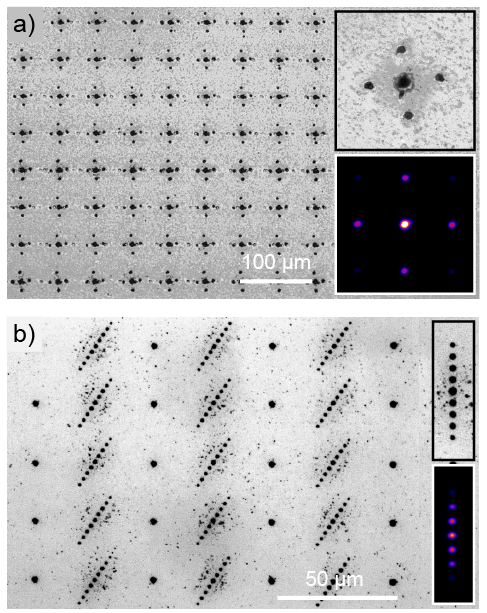 Figure 4 Laser material processing with multiple beamlets. a) Optical image of a pattern ablated into silicon with a  distribution obtained by driving the X- and Y-axis of the AOF cavity at the same resonant frequency. b) Laser ablation of a chromium substrate generated by snake scanning the sample surface while the AOF cavity was alternating between ON and OFF states. The insets show a magnified view of the patterns ablated with a single laser irradiation and corresponding laser intensity distributions.An  system is a feasible and functional machine tool for . In particular, the high speed and versatility in terms of beam shaping offered by the  cavity  high-throughput manufacturing of various materials of industrial interest. The shape of the laser beam depends on amplitude, frequency, and phase of the oscillating refractive index of the liquid in the cavity. As such, rapid pattern selection is possible by simply adjusting the driving signals. As our results demonstrate, integrating the AOF cavity into an LDW station is simple, and with few optical elements (lenses), either beam parallelation or generation of interference pattern can be selected. The AOFLDW station is digitally controlled and can be connected to cyberspace, enabling the realation of a laser-based cyber-physical system with advanced manufacturing functionalities.We can anticipate that in conjunction with the use of intelligent systems [40] and improved wireless connections, the AOF-enabled cyber-physical system will enable the realation of autonomous manufacturing tools that adapt their operations in response to feedback collected data.appendix – Materials and methodsOptical Characteration Setup Light intensity distributions produced with the AOF cavity were recorded with a CMOS camera (ThorLabs, DCC1545M) placed after the lens system used to generate either beamlets or interference patterns.  laser used in this experiment (Coherent CUBE 445‐40C).Laser Polymeration Pentaerythritol triacrylate and isopropylthioxanthone were purchased from Sigma‐Aldrich and used as negative resin and , respectively. Photopolymeration was induced by scanning the resin with an AOF-generated interference patter with a dose of 0.3 µJ per pulse. To remove the uncured resin, the sample was immersed in methanol for five minutes and then rinsed with isopropanol.Sample Characteration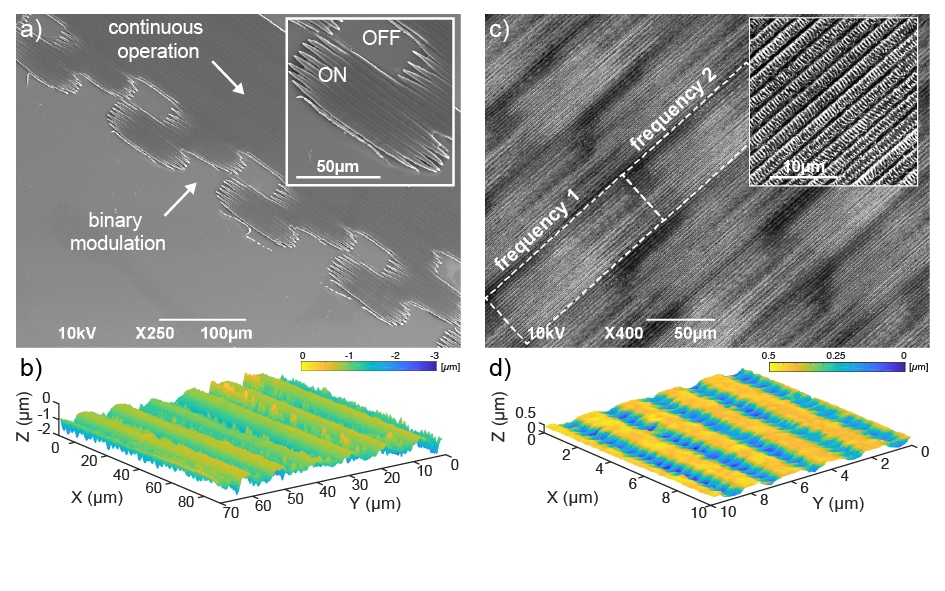 Figure 5 Laser material processing with intensity patterns. a) Scanning electron micrograph (SEM) of polymeric microstructures obtained by snake scanning an epoxy resin with an interference pattern generated at the acoustic frequency of 1.2 MHz. Alternating the AOF cavity between the ONOFF  causes polymeration of complex structures. The inset highlights the high quality of the polymered surfaces. This is further confirmed by the 3D map acquired with an optical profilometer b). c) Scanning electron micrograph of a pattern with two distinct regions obtained by snake scanning a palladium substrate while alternating the acoustic frequency between 1.2 and 1.8 MHz. The magnified SEM image reveals the presence of nanoripples in the laser-irradiated regions as confirmed by the AFM measurements shown in d). Sample CharacterationLaser-modified materials were inspected with a scanning electron microscope (JSM‐6390, JEOL) at an acceleration voltage of 10 kV. Polymeric samples were sputter‐coated with 10 nm of gold to inhibit charging effects. The height map of the polymeric structures was measured with an optical profilometer (Zeta‐20, Zeta Instruments). The morphology of the metal surfaces was imaged with an atomic force microscope (MFP‐3D, Asylum Research) operating in tapping mode in air. The probes (PPP‐NCHR, Nanosensors) were coated Si cantilevers with a resonance frequency of 330 kHz, spring constant of 40 N m−1, and tip‐radius 5 nm. Amplitude images were collected by scanning 10 × 10 µm2 areas with a resolution of 256 × 256 pixels.Measurement of the Transfer FunctionTo acquire the amplitude and phase part of the transfer function of the resonant cavity, a sinusoidal signal was applied to one of the piezoelectric  while acquiring the signal of the opposed plate (receiver) with an oscilloscope. A sinusoidal function was fitted  both recorded signals to measure both their amplitude ratio  and phase shift . The transfer function was obtained by sweeping the frequency of the driving signal in the interval 0.991.015 MHz.References[1]	M. C. F. Souza, M. Sacco, A. J. V. Porto, Virtual manufacturing as a way for the factory of the future, J. Intell. Manuf. 172006 725735.[2]	P. Zheng, H. Wang, Z. Sang, R. Y. Zhong, Y. Liu, C. Liu, K. Mubarok, S. Yu, X. Xu, Smart manufacturing systems for Industry 4.0: Conceptual framework, scenarios, and future perspectives, Front. Mech. Eng. 132018 137150.[3]	W. Viriyasitavat, T. Anuphaptrirong, D. Hoonsopon, When blockchain meets Internet of : Characteristics, challenges, and business opportunities, J. Ind. Inf. Integr. 15 2019 2128.[4]	W. Peng, Y. Chen, W. Ai, Higher-order mode photonic crystal based nanofluidic sensor, Opt. Commun. 382 2017 105112.[5]	L. Angrisani, U. Cesaro, M. D’Arco, O. Tamburis, Measurement applications in Industry 4.0:  case of an IoToriented platform for remote programming of automatic test equipment, Acta Imeko 8 2019 6269.[6]	T. Addabbo, A. Fort, M. Mugnaini, L. Parri, S. Parrino, A. Pozzebon, V. Vignoli, A low power IoT architecture for the monitoring of chemical emissions, Acta Imeko 8 2019 5361.[7]	A. Cilfone, L. Davoli, L. Belli, G. Ferrari, Wireless mesh networking: An IoT-oriented perspective survey on relevant technologies, Futur. Internet 11 2019 99.[8]	M. A. Siddiqi, H. Yu, J. Joung, 5G ultra-reliable low-latency communication implementation challenges and operational issues with IoT devices, Electron. 8 2019 981.[9]	S. Choudhury, P. Kuchhal, R. Singh, Anita, ZigBee and bluetooth network based sensory data acquisition system, Procedia Comput. Sci. 48 2015 367372.[10]	X. Xu, Machine  4.0 for the new era of manufacturing, Int. J. Adv. Manuf. Technol. 92 2017 18931900.[11]	G. Fazzini, P. Paolini, R. Paolucci, D. Chiulli, G. Barile, A. Leoni, M. Muttillo, L. Pantoli, G. Ferri, Print On Air: FDM 3D Printing Without Supports, in: 2019 II Work. Metrol. Ind. 4.0 IoT (MetroInd4.0&IoT Naples, Italy, 2019: pp. 350354.[12]	T. D. Ngo, A. Kashani, G. Imbalzano, K. T. Q. Nguyen, D. Hui, Additive manufacturing (3D printing): A review of materials, methods, applications and challenges, Compos. Part B Eng. 143 2018 172196.[13]	J. M. Flynn, A. Shokrani, S. T. Newman, V. Dhokia, Hybrid additive and subtractive machine tools Research and industrial developments, Int. J. Mach. Tools Manuf. 101 2016 79101.[14]	C. B. Arnold, P. Serra, A. Piqué, Laser  for  of , MRS Bull. 32 2007 2331.[15]	M. Schmidt, M. Merklein, D. Bourell, D. Dimitrov, T. Hausotte, K. Wegener, L. Overmeyer, F. Vollertsen, G. N. Levy, Laser based additive manufacturing in industry and academia, CIRP Ann. 66 2017 561583.[16]	N. T. Aboulkhair, M. Simonelli, L. Parry, I. Ashcroft, C. Tuck, R. Hague, 3D printing of  alloys: Additive  of  alloys using selective laser melting, Prog. Mater. Sci. 106 2019 145.[17]	Y. Hu, W. Cong, A review on laser deposition-additive manufacturing of ceramics and ceramic reinforced metal matrix composites, Ceram. Int. 44 2018 2059920612.[18]	S. Surdo, S. Piazza, L. Ceseracciu, A. Diaspro, M. Duocastella, Towards nanopatterning by femtosecond laser ablation of pre-stretched elastomers, Appl. Surf. Sci. 374 2015 151156.[19]	C. Leone, V. Lopresto, I. De Iorio, Wood engraving by Q-switched diode-pumped frequency-doubled Nd:YAG green laser, Opt. Lasers Eng. 47 2009 161168.[20]	A. Stepanov, M. Manninen, I. Pärnänen, M. Hirvimäki, A. Salminen, Laser  of : Tool for  or ?, Phys. Procedia. 78 2015 157162.[21]	S. Surdo, A. Diaspro, M. Duocastella, Microlens fabrication by replica molding of frozen laser-printed droplets, Appl. Surf. Sci. 418 2017 554558[22]	T. DebRoy, H. L. Wei, J. S. Zuback, T. Mukherjee, J. W. Elmer, J. O. Milewski, A. M. Beese, A. Wilson-Heid, A. De, W. Zhang, Additive manufacturing of metallic components  Process, structure and properties, Prog. Mater. Sci. 92 2018 112224.[23]	F. Vollertsen, M. Grupp, Laser beam joining of dissimilar thin sheet materials, Steel Res. Int. 76 2005 240244.[24]	T. Deng, J. Li, Z. Zheng, Fundamental aspects and recent developments in metal surface polishing with energy beam irradiation, Int. J. Mach. Tools Manuf. 148 2020 103472.[25]	J. D. Yao, Z. Q. Zheng, G. W. Yang, Production of large-area 2D materials for high-performance photodetectors by pulsed-laser deposition, Prog. Mater. Sci. 106 2019 100573.[26]	A. J. López, J. Lamas, J. S. Pozo-Antonio, T. Rivas, A. Ramil, Development of processing strategies for 3Dcontrolled laser ablation: Application to the cleaning of stonework surfaces, Opt. Lasers Eng. 126 2020 105897.[27]	L. Kelemen, S. Valkai, P. Ormos, Parallel photopolymerisation with complex light patterns generated by diffractive optical elements, Opt. Express. 15 2007 14488.[28]	S. Alamri, M. El-Khoury, A. I. Aguilar-Morales, S. Storm, T. Kunze, A. F. Lasagni, Fabrication of inclined non-symmetrical periodic micro-structures using , Sci. Rep. 9 2019 112.[29]	S. Beke, B. Farkas, I. Romano, F. Brandi, 3D scaffold fabrication by mask projection excimer laser stereolithography, Opt. Mater. Express 4 2014 2032.[30]	J. Cheng, C. Gu, D. Zhang, S.-C. Chen, High-speed femtosecond laser beam shaping based on binary holography using a digital micromirror device, Opt. Lett. 40 2015 4875.[31]	J. Li, Y. Tang, Z. Kuang, J. Schille, U. Loeschner, W. Perrie, D. Liu, G. Dearden, S. Edwardson, Multi imaging-based beam shaping for ultrafast laser-material processing using spatial light modulators, Opt. Lasers Eng. 112 2019 5967.[32]	A. Zunino, S. Surdo, M. Duocastella, Dynamic  with , Adv. Mater. Technol. 4 2019 1900623.[33]	S. Surdo, M. Duocastella, Fast  for -demand , Adv. Sci. 9 2019 1900304.[34]	E. McLeod, C. B. Arnold, Mechanics and refractive power optimization of tunable acoustic gradient lenses, J. Appl. Phys. 102 2007 033104.[35]	I. Gnilitskyi, T. J. Y. Derrien, Y. Levy, N. M. Bulgakova, T. Mocek, L. Orazi, High-speed manufacturing of highly regular femtosecond laser-induced periodic surface structures: Physical origin of regularity, Sci. Rep. 7 2017 111.[36]	F. A. Müller, C. Kunz, S. Gräf, Bio-inspired functional surfaces based on laser-induced periodic surface structures, Materials (Basel 9 2016 476.[37]	S. van der Poel, M. Mezera, G. Römer, E. de Vries, D. Matthews, Fabricating  on : Tribological,  and  7 2019 70.[38]	I. Gnilitskyi, M. Pogorielov, R. Viter, A. M. Ferraria, A. P. Carapeto, O. Oleshko, L. Orazi, O. Mishchenko, Cell and tissue response to nanotextured Ti6Al4V and Zr implants using high-speed femtosecond laser-induced periodic surface structures, Nanomedicine Nanotechnology, Biol. Med. 21 2019 102036.[39]	F. Carpignano, G. Silva, S. Surdo, V. Leva, A. Montecucco, F. Aredia, A. I. Scovassi, S. Merlo, G. Barillaro, G. Mazzini, A  on , Plos ONE 7 2012[40]	W. Liu, C. Kong, Q. Niu, J. Jiang, X. Zhou, A method of NC machine tools intelligent monitoring system in smart factories, Robot. Comput. Integr. Manuf. 61 2020 101842.(1)(2)